Дальневосточный федеральный университет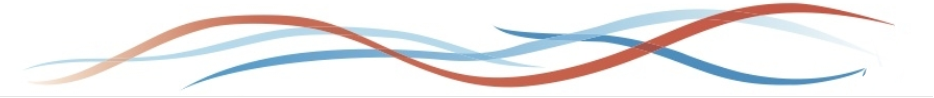 Обучает по программе «Тренер-преподаватель по виду спорта (футбол)»программа реализуется в форме профессиональной переподготовкиВ результате освоения программы слушатель получает компетенции, соответствующие должности тренера-преподавателя, руководителя физкультурно-спортивной организации.Подробнее о программе Руководители программы: Сафонова Галина Владимировна тел 89025053475 Подать документа на программу: тел.: 8 (423) 265 24 24 доб 2399 или 89147904064 БУДЕМ ИЗУЧАТЬПРОЦЕДУРА ПОСТУПЛЕНИЯ- заполнить заявление и в электронном виде отправить на odpo.gum@dvfu.ru- прикрепить к письму скан паспорта заказчика (страница с фото разворотом и страница с пропиской), - файл с полными банковскими реквизитами организации в случае оплаты организацией, - скан паспорта родителя-плательщика (страница с фото разворотом и страница регистрацией в случае оплаты другим лицом), СНИЛСЗ А Я В Л Е Н И Е от слушателяС вами свяжется сотрудник отдела ДПО ШИГН ДВФУ для заключения договора и обученияОбъем676 часовНачалооктябрь  (группа)Срок обучения9 месяцевСтоимостьОпубликовано на сайте  ОДПО ШИГН ДВФУВыдается диплом о переподготовке и присваивается квалификация «Тренер – преподаватель»Выдается диплом о переподготовке и присваивается квалификация «Тренер – преподаватель»Медико-биологическое обеспечение ФКиСАнатомия ФКиСФизиология ФКиС Спортивная медицинаТеоретические основы ФКиСОсновные понятия и определения  ФКиСФизические качества человекаПостроение различных типов занятий ФКиСТеория спортаПринципы, средства и методы спортивной тренировки. Тренировочная и соревновательная деятельностьПостроение процесса спортивной тренировкиТехнологии физкультурно-спортивной деятельностиГимнастикаЛегкая атлетикаСпортивные игрыСтажировкаФИО слушателятелефон слушателяЭл адрес слушателяГород слушателяПлательщикПодчеркнуть нужное и приложить документы-а- Слушатель-б- Организация и Указать полные банковские реквизиты организации-в- Другое физ лицо и Указать полные ФИО, приложить паспорт плательщика с пропискойПрограмма«Тренер-преподаватель по виду спорта (футбол)»Бронирование жилья  укажите нужноеСамостоятельно: https://www.dvfu.ru/about/campus/visitors/of/book-nom/   8 (800) 550 38 38  hotel.kvc@dvfu.ruБронирование жилья  укажите нужноечерез отдел ДПОДата заявленияДополнительная информацияДВФУ не реализует государственные процедуры поддержки социальных групп граждан. По вопросам льгот и компенсаций Вам нужно обращаться в соответствующие государственные учреждения, на основании договора с ДВФУПодписьСогласна(ен) на обработку персональных данных